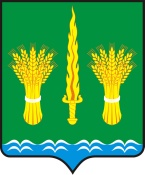 РОССИЙСКАЯ ФЕДЕРАЦИЯОРЛОВСКАЯ ОБЛАСТЬАДМИНИСТРАЦИЯ Малоархангельского района ПОСТАНОВЛЕНИЕот 12 июля 2023 года № 478г.МалоархангельскНа основании постановления администрации Малоархангельского района от 12 июля 2023 года № 474 «О реорганизации Муниципального унитарного предприятия города Малоархангельска Орловской области «Коммунальник»», ПОСТАНОВЛЯЕТ:	1. Утвердить договор о присоединении Муниципального унитарного предприятия города Малоархангельска Орловской области «Коммунальник» к Муниципальному унитарному предприятию «Малоархангельский тепловодсервис», согласно приложению к настоящему постановлению.	2. Отделу по организационно-кадровой работе и делопроизводству администрации Малоархангельского района (Дубровская Н.Н.) настоящее постановление разместить на официальном сайте администрации Малоархангельского района в информационно-телекоммуникационной сети «Интернет».	3. Контроль за исполнение настоящего постановления возложить на заместителя главы администрации Малоархангельского района И.Н.Горохова.Глава Малоархангельского района                                                          П.В.МатвейчукУтвержден:постановлением администрацииМалоархангельского районаот 12 июля 2023 года № 478______________________ П.В.МатвейчукДоговоро присоединении Муниципального унитарного предприятия города Малоархангельска Орловской области «Коммунальник» к Муниципальному унитарному предприятию «Малоархангельский тепловодсервис»г.Малоархангельск                                                                                                   «12» июля 2023 годаНастоящий договор о присоединении заключен между сторонами-участниками, поименованными ниже, подписан в г.Малоархангельск Малоархангельского района Орловской области «12» июля 2023 года в количестве трех экземпляров: по одному для каждой из сторон договора, один экземпляр передается для государственной регистрации реорганизации в форме присоединения в Федеральную налоговую службу Российской Федерации, причем все экземпляры имеют равную правовую силу.Муниципальное унитарное предприятие «Малоархангельский тепловодсервис», ИНН 5716001798, КПП 571601001, ОГРН 1025701456318, зарегистрировано «06» октября 1999 г., адрес (место нахождения) постоянно действующего исполнительного органа: Россия, 303370, Орловская область, Малоархангельский район, город Малоархангельск, ул. Заводская, д. 17, в лице Директора Муниципального унитарного предприятия «Малоархангельский тепловодсервис» Титова Максима Александровича, действующего на основании Устава, именуемое в дальнейшем «Основная организация» и Муниципальное унитарное предприятие города Малоархангельска Орловской области «Коммунальник», ИНН 5716002671, КПП 571601001, ОГРН 1065746005368, зарегистрировано «11» июля 2006 г., адрес (место нахождения) постоянно действующего исполнительного органа: Россия, 303370, Орловская область, Малоархангельский район, город Малоархангельск, ул. Урицкого, д.60, в лице Директора Муниципального унитарного предприятия города Малоархангельска Орловской области «Коммунальник» Беляева Сергея Александровича, действующего на основании Устава, именуемое в дальнейшем «Присоединяемая организация», с другой стороны, заключили настоящий договор о нижеследующем:1. Предмет договора1.1. В целях достижения наиболее эффективных результатов деятельности стороны договорились осуществить реорганизацию путем присоединения Присоединяемой организации к Основной организации с переходом всех прав и обязанностей от Присоединяемой организации к Основной организации.1.2. Во исполнение договора стороны совместно осуществляют все действия и процедуры, необходимые для осуществления реорганизации в форме присоединения.2. Права и обязанности сторон2.1. Основная организация:2.1.1. Осуществляет руководство при проведении процедуры присоединения, а также в установленные сроки и порядке осуществляет предусмотренные действующим законодательством действия по реорганизации Присоединяемой организации. 2.1.2. В течение трех рабочих дней после даты принятия решения о реорганизации сообщает в письменной форме в орган, осуществляющий государственную регистрацию юридических лиц, о начале процедуры реорганизации с указанием формы реорганизации.2.1.3. Дважды с периодичностью один раз в месяц опубликовывает в журнале «Вестник государственной регистрации» сообщение о реорганизации Присоединяемой организации путем присоединения к Основной организации, а также в течение трех рабочих дней после даты принятия решения о реорганизации размещает в Едином федеральном реестре сведений о фактах деятельности юридических лиц сообщение о реорганизации Присоединяемой организации путем присоединения к Основной организации.2.1.4. Обеспечивает проведение регистрации необходимых изменений и дополнений в Уставе Основной организации, связанных с проведением реорганизации.2.1.5. Обеспечивает работникам предприятия возможность продолжить трудовую деятельность по профессии (специальности), обусловленной трудовым договором в Присоединяемой организации.2.1.6. Осуществляет контроль ведения финансово-хозяйственной деятельности Присоединяемой организации.2.2. Присоединяемая организация:2.2.1. По требованию компетентных органов Основной организации без промедления предоставляет Основной организации, а также его уполномоченным представителям, любые необходимые для проведения реорганизации документы и информацию.2.2.2. В установленный законом срок письменно уведомляет о принятом решении о реорганизации всех известных ему кредиторов учреждения.2.2.3. В срок до 26 июля 2023 года проводит инвентаризацию имущества и обязательств учреждения.2.2.4. По итогам инвентаризации в срок до 02 августа 2023 года подготавливает и представляет руководителю Основной организации промежуточный передаточный акт, содержащий положения о правопреемстве по всем обязательствам Присоединяемой организации в отношении всех кредиторов и должников, включая обязательства, оспариваемые сторонами.2.2.5. В срок до 20 сентября 2023 года подготавливает и представляет руководителю Основной организации окончательный передаточный акт, содержащий положения о правопреемстве по всем обязательствам Присоединяемой организации в отношении всех кредиторов и должников, включая обязательства, оспариваемые сторонами.2.2.6. Согласовывает вопросы ведения финансово-хозяйственной деятельности с Основной организацией.3. Имущество и денежные средства Присоединяемой организации.3.1. При завершении процедуры реорганизации в форме присоединения, имущество, а также денежные средства Присоединяемой организации в соответствии с передаточным актом передаются Основной организации.4. Правопреемство4.1. После завершения процесса реорганизации Основная организация становится правопреемником Присоединяемой организации по всем обязательствам, независимо от того, были ли отражены эти обязательства в передаточном акте.4.2. Реорганизация завершается после исключения Присоединяемой организации из Государственного реестра юридических лиц.5. Действие договора и основания для его досрочного расторжения5.1. Настоящий договор действует до завершения процедуры реорганизации и внесения соответствующей записи в государственный реестр юридических лиц.5.2. Договор прекращает свое действие и может быть расторгнут досрочно в следующих случаях:5.2.1. В случае существенного нарушения договора одной из сторон, при этом сторона, допустившая существенное нарушение условий договора, должна быть предупреждена контрагентом о намерении расторгнуть договор не менее чем за 10 дней до предполагаемой даты расторжения договора. Под существенным нарушением условий договора понимается такое отступление одной из сторон от условий договора, которое повлекло убытки для другой стороны, либо сделало невозможным выполнение договора, либо в результате такого нарушения лишило другую сторону того, на что она вправе была рассчитывать, если бы соответствующего нарушения допущено не было; 5.2.2. По соглашению сторон.5.2.3. В иных случаях, установленных действующим законодательством РФ.6. Ответственность сторон и форс-мажор6.1. Сторона договора, имущественные интересы (деловая репутация) которой нарушены в результате неисполнения или ненадлежащего исполнения обязательств по договору другой стороной, вправе требовать полного возмещения причиненных ей этой стороной убытков, под которыми понимаются расходы, которые сторона, чье право нарушено, произвела или произведет для восстановления своих прав и интересов; утрата, порча или повреждение товара (реальный ущерб), а также неполученные доходы, которые эта сторона получила бы при обычных условиях делового оборота, если бы ее права и интересы не были нарушены (упущенная выгода).6.2. Любая из сторон настоящего договора, не исполнившая обязательства по договору или исполнившая их ненадлежащим образом, несет ответственность за упомянутое при наличии вины (умысла или неосторожности).6.3. Отсутствие вины за неисполнение или ненадлежащее исполнение обязательств по договору доказывается стороной, нарушившей обязательства.6.4. Сторона, не исполнившая или ненадлежащим образом исполнившая свои обязательства по договору при выполнении его условий, несет ответственность, если не докажет, что надлежащее исполнение обязательств оказалось невозможным вследствие непреодолимой силы (форс-мажор), т.е. чрезвычайных и непредотвратимых обстоятельств при конкретных условиях конкретного периода времени. К обстоятельствам непреодолимой силы стороны настоящего договора отнесли такие: явления стихийного характера (землетрясение, наводнение, удар молнии, извержение вулкана, сель, оползень, цунами и т.п.), температуру, силу ветра и уровень осадков в месте исполнения обязательств по договору, исключающих для человека нормальную жизнедеятельность; мораторий органов власти и управления; забастовки, организованные в установленном законом порядке, и другие обстоятельства, которые могут быть определены сторонами договора как непреодолимая сила для надлежащего исполнения обязательств.6.5. Сторона, попавшая под влияние форс-мажорных обстоятельств, обязана уведомить об этом другую Сторону не позднее пяти календарных дней со дня наступления таких обстоятельств;6.6. Неуведомление или несвоевременное уведомление о наступлении форс-мажорных обстоятельств не дает права ссылаться при невозможности выполнить свои обязанности по Договору на наступление форс-мажорных обстоятельств;6.7. Сторона, лишенная права ссылаться на наступление форс-мажорных обстоятельств, несет ответственность в соответствии с действующим законодательством.7. Порядок разрешения споров7.1. Споры, которые могут возникнуть при исполнении условий настоящего договора, стороны будут стремиться разрешать дружеским путем в порядке досудебного разбирательства: путем переговоров, обмена письмами, уточнением условий договора, составлением необходимых протоколов, дополнений и изменений, обмена телеграммами, факсами и др. При этом каждая из сторон вправе претендовать на наличие у нее в письменном виде результатов разрешения возникших вопросов.7.2. При не достижении взаимоприемлемого решения стороны вправе передать спорный вопрос на разрешение в судебном порядке в соответствии с действующими в Российской Федерации положениями о порядке разрешения споров между сторонами (юридическими лицами) – участниками коммерческих, финансовых и иных отношений делового оборота.8. Защита интересов сторон8.1. По всем вопросам, не нашедшим своего решения в тексте и условиях настоящего договора, но прямо или косвенно вытекающим из отношений сторон по нему, затрагивающих имущественные интересы и деловую репутацию сторон договора, имея в виду необходимость защиты их охраняемых законом прав и интересов, стороны настоящего договора будут руководствоваться нормами и положениями действующего законодательства Российской Федерации.9. Изменений и/или дополнение договора9.1. Настоящий договор может быть изменен и/или дополнен сторонами в период его действия на основе их взаимного согласия и наличия объективных причин, вызвавших такие действия сторон.9.2. Если стороны договора не достигли согласия о приведении договора в соответствие с изменившимися обстоятельствами (изменение или дополнение условий договора), по требованию заинтересованной стороны, договор может быть изменен и/или дополнен по решению суда только при наличии условий, предусмотренных действующим законодательством.9.3. Последствия изменения и/или дополнения настоящего договора определяются взаимным соглашением сторон или судом по требованию любой из сторон договора.9.4. Любые соглашения сторон по изменению и/или дополнению условий настоящего договора имеют силу в том случае, если они оформлены в письменном виде, подписаны сторонами договора и скреплены печатями сторон.10. Возможность и порядок расторжения договора10.1. Настоящий договор может быть расторгнут по соглашению сторон.10.2. Договор может быть расторгнут судом по требованию одной из сторон только при существенном нарушении условий договора одной из сторон, или в иных случаях, предусмотренных настоящим договором или действующим законодательством.Нарушение условий договора признается существенным, когда одна из сторон его допустила действие (или бездействие), которое влечет для другой стороны такой ущерб, что дальнейшее действие договора теряет смысл, поскольку эта сторона в значительной мере лишается того, на что рассчитывала при заключении договора.10.3. Договор может быть расторгнут его сторонами или по решению суда, если в период его действия произошло существенное изменение обстоятельств, из которых стороны исходили при заключении договора, когда эти обстоятельства изменились настолько, что, если бы такие изменения можно было предвидеть заранее, договор между его сторонами вообще не был бы заключен или был бы заключен на условиях, значительно отличающихся от согласованных по настоящему договору.10.4. Последствия расторжения настоящего договора определяются взаимным соглашением сторон его или судом по требованию любой из сторон договора.11. Юридические адреса сторонОсновная организация: Муниципальное унитарное предприятие «Малоархангельский тепловодсервис», ИНН 5716001798, КПП 571601001, ОГРН 1025701456318, зарегистрирована «06» октября 1999 г., адрес (место нахождения) постоянно действующего исполнительного органа: Россия, 303370, Орловская область, Малоархангельский район, город Малоархангельск, ул. Заводская, д. 17;Присоединяемая организация: Муниципальное унитарное предприятие города Малоархангельска Орловской области «Коммунальник», ИНН 5716002671, КПП 571601001, ОГРН 1065746005368, зарегистрирована «11» июля 2006 г., адрес (место нахождения) постоянно действующего исполнительного органа: Россия, 303370, Орловская область, Малоархангельский район, город Малоархангельск, ул. Урицкого, д. 60.Подписи сторонПрисоединяемая организация                                         Основная организацияМуниципальное унитарное предприятие                      Муниципальное унитарное предприятиегорода Малоархангельска Орловской области           «Малоархангельский тепловодсервис»«Коммунальник»_____________________ С.А.Беляев                                 __________________________ М.А.ТитовМ.П.                                                                                       М.П.Об утверждении договора о присоединении Муниципального унитарного предприятия города Малоархангельска Орловской области «Коммунальник» к Муниципальному унитарному предприятию «Малоархангельский тепловодсервис»